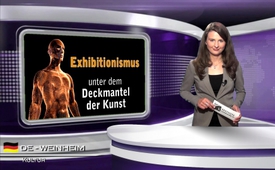 Эксгибиционизм под видом искусства?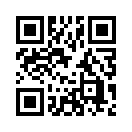 Эксгибиционизм– сексуальная склонность, при которой некто получает удовольствие, когда другие его видят голым или при сексуальной деятельности. Эта склонность в Швейцарии наказуема. В Германии, если эксгибиционизм имел место в присутствии детей, это в соответствии с §176, абзац 4 Уголовного кодекса, может даже приравниваться к сексуальному насилию.Эксгибиционизм под видом искусства? – волнующая тема, доброго вечера!
Эксгибиционизм– сексуальная склонность, при которой некто получает удовольствие, когда другие его видят голым или при сексуальной деятельности. Эта склонность в Швейцарии наказуема. В Германии, если эксгибиционизм имел место в присутствии детей, это в соответствии с §176, абзац 4 Уголовного кодекса, может даже приравниваться к сексуальному насилию. Согласно одному из решений баварского Высшего земельного суда от 1998 года, наготу нельзя сравнить с эксгибиционизмом при условии, если она не служит сексуальному удовлетворению. И поэтому в Германии и почти во всех кантонах Швейцарии просто нагота не наказуема. Недавно в самом крупном двуязычном городе Швейцарии Биль одной группе сподвижников искусства, разрешили прогуляться голыми по старому городу. По словам одного из членов группы «Голые сподвижники искусства Биля», прежде всего их цель – «интеграция удовольствия или сексуальности в общественную жизнь». На это каждый сам себе может ответить на вопрос: является ли это истинной мотивацией, когда толпа голых проходит по улице и сокрушает людей эмоционально или обременяет даже душевно, чтобы назвать это общественным «явлением искусства». Или под прикрытием искусства проявляется эксгибиционизм? 
Немецкоязычные зрители в следующей передаче могут послушать, как другим путем можно пренебречь эмоциональными правами человека, и в первую очередь детей, а именно через суррогатное материнство окольными путями. 
До свидания!от Author ???Источники:https://de.wikipedia.org/wiki/Exhibitionismus
www.20min.ch/schweiz/bern/story/24805720
www.20min.ch/leser_reporter/story/Nacktkuenstler-ero-
bern-Biel-22916353Может быть вас тоже интересует:---Kla.TV – Другие новости ... свободные – независимые – без цензуры ...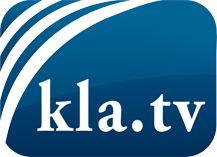 О чем СМИ не должны молчать ...Мало слышанное от народа, для народа...регулярные новости на www.kla.tv/ruОставайтесь с нами!Бесплатную рассылку новостей по электронной почте
Вы можете получить по ссылке www.kla.tv/abo-ruИнструкция по безопасности:Несогласные голоса, к сожалению, все снова подвергаются цензуре и подавлению. До тех пор, пока мы не будем сообщать в соответствии с интересами и идеологией системной прессы, мы всегда должны ожидать, что будут искать предлоги, чтобы заблокировать или навредить Kla.TV.Поэтому объединитесь сегодня в сеть независимо от интернета!
Нажмите здесь: www.kla.tv/vernetzung&lang=ruЛицензия:    Creative Commons License с указанием названия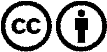 Распространение и переработка желательно с указанием названия! При этом материал не может быть представлен вне контекста. Учреждения, финансируемые за счет государственных средств, не могут пользоваться ими без консультации. Нарушения могут преследоваться по закону.